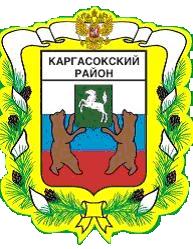 МУНИЦИПАЛЬНОЕ ОБРАЗОВАНИЕ «Каргасокский район»ТОМСКАЯ ОБЛАСТЬАДМИНИСТРАЦИЯ КАРГАСОКСКОГО РАЙОНАОб утверждении долгосрочной муниципальной целевой Программы «Развитие субъектов малого и среднего предпринимательства в Каргасокском районе на 2011-2014 ггРассмотрев проект долгосрочной муниципальной целевой Программы «Развитие субъектов малого и среднего предпринимательства в Каргасокском районе на 2011-2014 годы» ПОСТАНОВЛЯЮ:1. Утвердить долгосрочную муниципальную целевую Программу «Развитие субъектов малого и среднего предпринимательства в Каргасокском районе на 2011 – 2014 годы)» (далее - Программа) согласно приложению к настоящему постановлению.2. Управлению финансов Каргасокского района (Андрейчук) осуществлять финансирование Программы за счёт средств из областного и районного бюджета и уточнять его ежегодно при формировании  районного бюджета на соответствующий год и на плановый период исходя из его возможностей.3. Настоящее постановление вступает в силу с 01.01.2011 года.4. Контроль за исполнением настоящего постановления возложить на заместителя Главы Каргасокского района С.Н. Грузных.Утверждено Постановлением Администрации Каргасокского районаот 14.01.2011№ 1Приложение ПАСПОРТ ДОЛГОСРОЧНОЙ МЦП*Объемы финансирования Программы носят прогнозный характер и подлежат ежегодному уточнению в установленном порядке при формировании проекта местного бюджета на очередной финансовый год. ** Объемы финансирования Программы носят прогнозный характер и подлежат ежегодному уточнению после проведения областного конкурсаВводная частьОснованием для разработки настоящей Программы является областной закон от 05 декабря 2008 года № 249-ОЗ «О развитии малого и среднего предпринимательства в Томской области».Программа направлена:на регулирование отношений между субъектами малого и среднего предпринимательства, организациями инфраструктуры поддержки предпринимательства, органами местного самоуправления в Каргасокском районе;на повышение эффективности и системности поддержки субъектов малого и среднего предпринимательства.Программа призвана объединить усилия исполнительных органов государственной власти Томской области в Каргасокском районе (ОГКУ «Центр занятости населения Каргасокского района), органов местного самоуправления Каргасокского района, организаций инфраструктуры поддержки предпринимательства (АНО Центр поддержки сельского предпринимательства), в поддержке и развитии субъектов малого и среднего предпринимательства, в содействии самозанятости населения.В Каргасокском районе создана и действует автономная некоммерческая организация  «Центр развития сельского предпринимательства» (в декабре 2008г. Центром получен статус «Центр поддержки предпринимательства Томской области»). В результате реализации ведомственной муниципальной программы «Развитие малого и среднего предпринимательства в Каргасокском районе на 2010 год» запущены механизмы поддержки «стартующего» бизнеса. За период 2010 года в рамках реализации данной программы 13 проектов начинающих предпринимателей получили финансовую поддержку по конкурсу «СТАРТ».В Программе используются следующие сокращения:МЦП – муниципальная целевая программа.МСП – малое и среднее предпринимательство.1. СОДЕРЖАНИЕ ПРОБЛЕМЫРазвитие малого и среднего предпринимательства приобретает за последние годы все большее политическое, социальное и экономическое значение, способствуя повышению благосостояния граждан, созданию новых рабочих мест, увеличению доходной части бюджета.Малое и среднее предпринимательство играет существенную роль в обеспечении стабильности социально-экономического развития района, повышении гибкости его экономики к изменяющимся внешним и внутренним условиям. Наличие в экономике района сектора малого и среднего предпринимательства существенно дополняет перечень производимых товаров, работ и услуг, обеспечивает занятость населения, в значительной степени способствует формированию конкурентной среды и установлению рыночного равновесия. Если крупные нефтегазодобывающие предприятия района занимают  более 90% объема промышленного производства, то малое и среднее предпринимательство, в силу своей массовости и многопрофильности, в значительной мере является его социально-экономической основой.Анализ ситуации в развитии малого и среднего предпринимательства показывает, что это одна из наиболее динамично развивающихся сфер. Развитие малого предпринимательства в Каргасокском районе характеризуется следующими показателями.Число субъектов малого предпринимательства на 01.01.2010 года составило 676 ед. (104,8% к соответствующему периоду 2009 года), в том числе юридических лиц - 148 ед. (94,9%), индивидуальных предпринимателей - 528 ед. (108%).Число субъектов малого предпринимательства увеличилось, в основном, в сфере розничная торговля (9 ед.), операции с недвижимым имуществом, аренда и предоставление услуг (7 ед.),  транспорт  и связь (6 ед.), рыболовство (4ед.), производство пищевых продуктов (3 ед.), обработка древесины и производство изделий из дерева (3 ед). Численность работающих в сфере малого предпринимательства  по итогам 2009 года оценивается в 2270 человек (104,4 % к соответствующему периоду 2008 года), что составляет 16,8 % от общей численности экономически активного населения.Несмотря на положительную динамику развития малого и среднего предпринимательства в Каргасокском районе (см. табл. 1.), уровень его развития не достиг оптимальных значений эффективного функционирования рыночной экономики, при котором, как показывает опыт экономически развитых стран, на 1000 жителей приходится более 40 субъектов малого предпринимательства, а доля занятых в сфере малого предпринимательства составляет более 40 процентов. Табл. 1.Динамика развития малого и среднего предпринимательства в Каргасокском районеКроме того, в развитии малого и среднего предпринимательства района отмечается некоторая структурная диспропорция:около 90 процентов всех малых предприятий и предпринимателей сосредоточено в районном центре с. Каргасок;большая часть субъектов малого предпринимательства (52% малых предприятий и 54 % индивидуальных предпринимателей) по-прежнему занята в сфере торговли.В процессе своего развития малое и среднее предпринимательство района сталкивается с рядом нерешенных проблем, характерных для малого бизнеса всей страны. Проблемами в развитии малого предпринимательства остаются:несовершенство и непостоянство нормативно-правовой базы, регулирующей предпринимательскую деятельность;отсутствие комплексного сопровождения начинающих предпринимателей;неразвитость инфраструктуры поддержки малого и среднего предпринимательства в отдаленных населенных пунктах района и, как следствие, низкие темпы развития малого предпринимательства в поселениях. ограниченный доступ малых организаций к финансовым ресурсам в силу их высокой стоимости и отсутствия достаточного для банка залогового обеспечения;проблема «кадрового голода» малого бизнеса, особенно в отношении рабочих специальностей;недостаточное информационное обеспечение субъектов малого и среднего предпринимательства по вопросам, связанным с предпринимательской деятельностью.Развитие малого и среднего предпринимательства во многом обусловлено потребительским спросом населения и его покупательской способностью. Особенно нуждается в поддержке государства бытовое обслуживание населения сельских населенных пунктов.Одним из стратегических направлений программы Социально-экономического развития Каргасокского района на период 2010 – 2012гг. является развитие человеческого потенциала территории. Необходимым фактором для реализации определенного направления  и является создание благоприятных условий для развития малого предпринимательства. Преодоление существующих препятствий и дальнейшее поступательное развитие малого и среднего предпринимательства в районе возможно только на основе целенаправленной работы по созданию благоприятных условий для развития и роста конкурентоспособности малого и среднего предпринимательства путем оказания как комплексной, так и адресной поддержки субъектов малого и среднего предпринимательства по различным направлениям.2. ЦЕЛИ И ЗАДАЧИ ПРОГРАММЫ, ПОКАЗАТЕЛИ ИХ ДОСТИЖЕНИЯДолгосрочная целевая программа развития субъектов  малого и среднего предпринимательства в Каргасокском районе является логическим продолжением предыдущей Ведомственной целевой программы (2010г) и учитывает результаты ее реализации. Программно-целевой метод и системный подход к вопросам поддержки предпринимательства в районе, учитывающие реальное состояния малого и среднего бизнеса, их потребности и уровень развития в различных отраслях экономики, проблемы и задачи, стоящие перед Каргасокским районом, полностью себя оправдывает.Основной целью долгосрочной программы является создание благоприятных условий для устойчивого развития малого и среднего предпринимательства как одного из факторов обеспечения экономической и социальной стабильности в Каргасокском районе.Разработка программы направлена на решение следующих задач:- определение приоритетных направлений развития малого бизнеса в районе и оказание помощи в реализации предпринимательских проектов по выбранным направлениям- информационная поддержка субъектов малого и среднего предпринимательства и инфраструктуры поддержки предпринимательства - развитие системы финансовой и имущественной поддержки субъектов малого и среднего предпринимательства, организаций, образующих инфраструктуру поддержки субъектов малого и среднего предпринимательства.Решение данных задач будет способствовать:- увеличению количества субъектов малого и среднего предпринимательства, обеспечению занятости населения и развитию самозанятости, - обеспечению доступности информации о реализуемых в районе направлениях по развитию малого и среднего предпринимательства;- созданию условий для повышения уровня знаний субъектов предпринимательской деятельности по ведению бизнеса, профессиональной подготовке, переподготовке и повышению квалификации кадров;- развитию деятельности организаций, образующих инфраструктуру поддержки субъектов малого и среднего предпринимательства;Для успешного выполнения поставленных в программе задач необходимо обеспечить более тесное взаимодействие органов местного самоуправления, организаций, образующих инфраструктуру поддержки малого и среднего предпринимательства, и предпринимателей района. Табл. 2.ПОКАЗАТЕЛИ РЕАЛИЗАЦИИ ДОЛГОСРОЧНОЙ МЦП3. Оценка социально-экономического значения долгосрочной МЦП для развития районаОдним из стратегических направлений программы Социально-экономического развития Каргасокского района на период 2010 – 2012гг. является развитие человеческого потенциала территории. Необходимым фактором для реализации определенного направления  и является создание благоприятных условий для развития малого предпринимательства. Преодоление существующих препятствий и дальнейшее поступательное развитие малого и среднего предпринимательства в районе возможно только на основе целенаправленной работы по созданию благоприятных условий для развития и роста конкурентоспособности малого и среднего предпринимательства путем оказания как комплексной, так и адресной поддержки субъектов малого и среднего предпринимательства по различным направлениям.Реализация Программы позволит:1) усовершенствовать механизмы финансово-инвестиционной поддержки субъектов малого и среднего предпринимательства, осуществляющих деятельность в приоритетных отраслях экономики;2)	усовершенствовать систему информационно-консультационной поддержки субъектов малого и среднего предпринимательства;3)	обеспечить развитие инфраструктуры поддержки субъектов малого и среднего предпринимательства в районе и содействие в ее развитии на муниципальном уровне;4) содействовать в продвижении продукции субъектов малого и среднего предпринимательства Каргасокского района на областной рынок, рынок Парабельского района;5) обеспечить пропаганду и популяризацию предпринимательской деятельности;В результате реализации Программы ожидается:1) увеличение числа малых и средних организаций, осуществляющих свою деятельность в приоритетных для Каргасокского района отраслях деятельности;2) увеличение инвестиционной активности субъектов малого и среднего предпринимательства, привлечение в сферу малого и среднего предпринимательства инвестиций ежегодно в объеме до 2.9 млн. рублей;4) увеличение производственных возможностей субъектов малого предпринимательства;5) повышение уровня информированности субъектов малого и среднего предпринимательства в отношении существующих мер поддержки и других вопросах предпринимательской деятельности, в том числе посредством дистанционного консультирования;6) повышение общественного статуса предпринимательской деятельности и социальной ответственности субъектов малого и среднего предпринимательства;7) создание условий для начинающих предпринимателей, входящих в приоритетную целевую группу;8) вовлечение в сферу малого и среднего предпринимательства большего числа молодежи.Социальная эффективность Программы будет выражаться в сокращении численности безработных путем увеличения численности занятых в сфере малого и среднего бизнеса, в позитивном социально-психологическом климате в предпринимательской среде, в налаженных конструктивных отношениях между бизнесом и властью.Экономическая эффективность Программы будет выражаться в увеличении производственного потенциала субъектов малого и среднего предпринимательства, увеличении выпуска продукции (работ, услуг) субъектами малого и среднего предпринимательства и, как следствие, увеличение оборота малых и средних организаций Каргасокского района, росте их  прибыли.В результате реализации Программы Каргасокский район получит бюджетный эффект, который формируется из следующих составляющих:1) увеличение налоговых поступлений в районный бюджет в следствии увеличения количества субъектов малого и среднего предпринимательства и улучшения результатов их деятельности;2) увеличения поступлений в районный бюджет  арендной платы, взимаемой с субъектов малого и среднего предпринимательства и организаций, образующих инфраструктуру поддержки малого и среднего предпринимательства.Комплексный подход к созданию условий для дальнейшего развития малого и среднего предпринимательства в Каргасокском районе будет способствовать увеличению вклада малого и среднего предпринимательства в экономику района, формированию рациональной структуры экономики, созданию среднего класса в обществе, смягчения безработицы, росту доходной части консолидированного бюджета района.4. Механизмы реализации и управления программой, включая ресурсное обеспечениеЗаказчиком Программы является  Администрация Каргасокского района.Разработчиком Программы является  Отдел экономики и социального развития Администрации Каргасокского района.Управление реализацией Программы осуществляет Администрация Каргасокского района Исполнитель Программы - Отдел экономики и социального развития Администрации Каргасокского района.Отдел экономики и социального развития Администрации Каргасокского района обеспечивает мониторинг и контроль за ходом реализации программных мероприятий, своевременно представляет отчётную информацию о ходе реализации программы, готовит предложения по объёмам и источникам финансирования программных мероприятий, по мере необходимости готовит предложения по корректировке перечня программных мероприятий на очередной финансовый год, представляет заявки на финансирование этапов реализации Программы, уточняет затраты по программным мероприятиям, отдельные их показатели, а также механизм реализации Программы, разрабатывает и вносит в установленном порядке и в установленные Программой сроки проекты правовых актов Администрации Каргасокского района, необходимые для выполнения Программы.Бухгалтерия администрация Каргасокского района осуществляет контроль за надлежащим оформлением платежных документов и своевременным перечислением субсидий.Управление финансов администрации Каргасокского района осуществляет финансирование мероприятий в рамках Программы на основании заявок главного распорядителя бюджетных средств администрации Каргасокского района.По результатам участия в отборе, в соответствии с постановлением Администрации Томской области от 17.06.2011г. №186а «О предоставлении из областного бюджета субсидий местным бюджетам муниципальных образований Томской области в целях поддержки муниципальных программ развития малого и среднего предпринимательства», Муниципальное образование «Каргасокский район» планирует получение областной субсидии на софинансирование муниципальной программы.В ходе реализации программы Администрация Каргасокского района ведет совместную работу с ОГКУ «Центр занятости населения Каргасокского района» и АНО «Центр развития сельского предпринимательства» Каргасокского района в части оказания информационной и консультационной поддержки субъектам малого и среднего предпринимательства и лицам, желающим организовать индивидуальную деятельность.Программа реализуется путем предоставления субъектам малого и среднего предпринимательства, организациям, образующим инфраструктуру поддержки субъектов малого и среднего предпринимательства следующих видов поддержки: финансовой, имущественной, консультационной, информационной.Финансовая поддержка, предусмотренная Программой, оказывается: - субъектам малого предпринимательства, в соответствии с Порядком проведения конкурса предпринимательских проектов субъектов малого предпринимательства "СТАРТ"», утвержденным Постановлением Главы Каргасокского района от 18.05.2010 №75;- субъектам малого предпринимательства, в соответствии с Порядком проведения конкурса предпринимательских проектов субъектов малого предпринимательства «Первый шаг», утвержденным Постановлением Администрации Каргасокского района от 08.08.2011 №188;- бюджетам сельских поселений Каргасокского района в случае исполнения ими мероприятия «Доставка сельхозтоваропроизводителей в с. Каргасок на сезонные ярмарки и ярмарки «выходного дня», проводимые в соответствии с графиком проведения ярмарок» путем предоставления им межбюджетных трансфертов на возмещения транспортных затрат;- путем выделения бюджетных ассигнований учреждениям МО «Каргасокский район» на проведение мероприятий, утвержденных настоящей ПрограммойИмущественная поддержка субъектам малого и среднего предпринимательства и организациям, образующим инфраструктуру поддержки субъектов малого и среднего предпринимательства, осуществляется в соответствии с порядком оказания имущественной поддержки субъектам малого и среднего предпринимательства Каргасокского района и организациям, образующим инфраструктуру поддержки субъектов малого и среднего предпринимательства в Каргасокском районе. Информационная поддержка субъектов малого и среднего предпринимательства в Каргасокском районе, предусмотренная Программой, осуществляется в виде:- размещения в средствах массовой информации, а также на официальном сайте администрации Каргасокского района, материалов о развитии малого и среднего предпринимательства, организаций, образующих инфраструктуру поддержки субъектов малого и среднего предпринимательства; - организации, проведения или участия представителей Администрации  Каргасокского района (специалистов отдела экономики и социального развития) в конференциях, бизнес-семинарах, круглых столах, проводимых в Каргасокском районе по вопросам развития предпринимательства с целью получения новой информации и доведения ее до субъектов малого и среднего предпринимательства, организаций, образующих инфраструктуру поддержки субъектов малого и среднего предпринимательства.Табл. 3.ОБЕСПЕЧЕНИЕ ДОЛГОСРОЧНОЙ МЦП5. Контроль за ходом реализации программыКонтроль за реализацией мероприятий Программы осуществляет Администрация Каргасокского района.Оценка социально-экономической эффективности реализации Программы проводится ежегодно путем сравнения текущих значений основных целевых показателей с установленными Программой значениями.6. Возможные риски в ходе реализации ПрограммыИзменение Федерального закона «О развитии малого и среднего предпринимательства в Российской Федерации.Изменение бюджетного и налогового законодательства.Отсутствие собственных средств у субъектов малого и среднего предпринимательства – победителей районного конкурса для приобретения основных средств в целях получения субсидии из районного бюджета.Ухудшение демографической ситуации, сокращение численности трудоспособного населения, обострение дефицита трудовых ресурсов для субъектов МСП и вынужденный рост компенсационных социальных затрат;Возможное снижение софинансирования программы развития субъектов малого и среднего предпринимательства из областного бюджета.Табл. 4.ПЕРЕЧЕНЬПРОГРАММНЫХ МЕРОПРИЯТИЙПОСТАНОВЛЕНИЕ(в ред. Постановления от 15.07.2011 № 166, от 19.09.2011 № 223, от 13.12.2011 № 266; 17.05.2012 № 79)ПОСТАНОВЛЕНИЕ(в ред. Постановления от 15.07.2011 № 166, от 19.09.2011 № 223, от 13.12.2011 № 266; 17.05.2012 № 79)ПОСТАНОВЛЕНИЕ(в ред. Постановления от 15.07.2011 № 166, от 19.09.2011 № 223, от 13.12.2011 № 266; 17.05.2012 № 79)14.01.2011№ 1с. Каргасокс. КаргасокГлава Каргасокского районаА.М. РожковБорисов А.Н.2-13-54Наименование долгосрочной муниципальной целевой программы (МЦП)Развитие субъектов малого и среднего предпринимательства в Каргасокском районе на 2011-2014 гг. (далее по тексту – Программа)Инициатор предложения по разработке долгосрочной МЦПОтдел экономики и социального развития Администрации Каргасокского районаКоординатор долгосрочной МЦП (при наличии)Заказчик долгосрочной МЦП Администрация  Каргасокского районаИсполнитель(и) долгосрочной МЦП Отдел экономики и социального развития Администрации Каргасокского районаМуниципальное казенное учреждение «Управление жилищно - коммунального хозяйства и капитального строительства муниципального образования «Каргасокский район»Основные разработчики долгосрочной МЦП Отдел экономики и социального развития Администрации Каргасокского районаЦели и задачи долгосрочной МЦПЦель Программы:Создание благоприятных условий для устойчивого развития  субъектов малого и среднего предпринимательства Каргасокского района.Задачи Программы:Задача 1: определение приоритетных направлений развития малого бизнеса в районе и оказание помощи в реализации предпринимательских проектов по выбранным направлениямЗадача 2: информационная поддержка субъектов малого и среднего предпринимательства и инфраструктуры поддержки предпринимательства Задача 3: развитие системы финансовой и имущественной поддержки субъектов малого и среднего предпринимательства, организаций, образующих инфраструктуру поддержки субъектов малого и среднего предпринимательстваПоказатели цели и задач долгосрочной МЦП и их значения (с детализацией по годам реализации долгосрочной МЦП) По итогам реализации Программы ожидается достижение следующих результатов: Увеличение количества субъектов малого и среднего предпринимательства, всего за период 2011-2014 гг. на 20.6%, в том числе к уровню предыдущего года: 2011 год - на 6,3 % 2012 год - на 4.5 % 2013 год – на 4.9%2014 год – на 4.9%Увеличение числа рабочих мест,  всего за период 2011-2014 гг. на 9.8%, в том числе в соотношении к предыдущему году: 2011 год - на 2.6% 2012 год - на 2.2% 2013 год - на 2.3% 2014 год - на 2.3%Задача 1: Численность граждан, получивших поддержку в разработке бизнес-планов, чел.:2011 год - 52012 год - 92013 год - 10 2014 год - 10Задача 2:Рост количества граждан, получивших информационную и консультационную поддержку Задача 3:Увеличение количества субъектов малого и среднего предпринимательства получателей муниципальной финансовой поддержки за период 2011-2014 гг на  25 ед., в том числе по годам:2011 год - на 4 2012 год - на 7 2013 год - на 7 2014 год - на 7Сроки и этапы реализации долгосрочной МЦП2011-2014 гг., в 1 этапПеречень подпрограмм долгосрочной МЦП (при наличии) ХОбъемы и источники финансирования (с детализацией  по годам реализации долгосрочной МЦП)Районный бюджет:*2011 год – 2 397 601 рубль2012 год – 1 300 000 рублей2013 год – 1 000 000 рублей2014 год – 1 000 000 рублейОбластной бюджет:**2011 год – 612 500 рублей2012 год – 1 500 000 рублей2013 год – 1 500 000 рублей2014 год – 1 500 000 рублейОсновные направления расходования средств: хНИОКРинвестициипрочие10 810 101  рубльОжидаемые показатели эффективности долгосрочной МЦП (бюджетной, социальной, экологической и иной)Реализация мероприятий Программы должна обеспечить увеличение количества субъектов малого и среднего предпринимательства, увеличение выпуска продукции субъектами малого и среднего предпринимательства, увеличение количества и повышение качества предоставляемых услуг, организацию новых видов производства и предоставление новых видов услуг и как следствие улучшение качества жизни населения района. Повышение уровня правовых, экономических и управленческих знаний среди предпринимателей Создание новых рабочих мест. Увеличение налогов на совокупный доход, поступающих в бюджет района.Организация управления долгосрочной МЦП и контроль за ее  реализациейАдминистрация Каргасокского районапоказателина 01.01.2008на 01.01.2009на 01.01.10Численность субъектов МСП, ед.600645676Численность  субъектов МСП на 1000 чел населения,ед262830Среднесписочная численность, работающих у МСП, чел.197421742270Доля среднесписочной численности работников малых и средних предприятий в среднесписочной численности работников всех предприятий и организаций, %13,615,516Цели и задачи долгосрочной МЦП  Наимено-вание целевых показателейИсточник определения значения показателейФактическое значение показателей на момент разработки   
долгосрочной МЦПИзменение значений показателей по годам реализацииИзменение значений показателей по годам реализацииИзменение значений показателей по годам реализацииИзменение значений показателей по годам реализацииЦелевое значение показателей при окончании реализации долгосрочной МЦП, ед.Цели и задачи долгосрочной МЦП  Наимено-вание целевых показателейИсточник определения значения показателейФактическое значение показателей на момент разработки   
долгосрочной МЦП2011201220132014Целевое значение показателей при окончании реализации долгосрочной МЦП, ед.Цель:обеспечение благоприятных условий для создания, развития и устойчивой деятельности субъектов малого и среднего предпринимательства Каргасокского района1) количество субъектов малого и среднего предпринимательства, всего, ед.статистическая отчетность676719751788827827Цель:обеспечение благоприятных условий для создания, развития и устойчивой деятельности субъектов малого и среднего предпринимательства Каргасокского района2)рост количества субъектов малого и среднего предпринимательства к прошлому году, в% статистическая отчетность6,34,54,94,920,6Цель:обеспечение благоприятных условий для создания, развития и устойчивой деятельности субъектов малого и среднего предпринимательства Каргасокского района3) Увеличение числа рабочих мест у СМП, ед. в годстатистическая отчетность, экспертные 605255552224)Среднегодовая  численность рабочих мест у СМП, ед. исследования227023302382243724922492Задача 1Определение приоритетных направлений развития малого бизнеса в районе и оказание помощи в реализации предпринимательских проектов по выбранным направлениямЧисленность граждан, получивших поддержку в разработке бизнес-планов, чел.:ведомственная отчетность659101040Задача 2Информационная поддержка субъектов малого и среднего предпринимательства и инфраструктуры поддержки предпринимательстваПовышение уровня информированности субъектов малого и среднего предпринимательства в отношении существующих мер поддержки и других вопросах предпринимательской деятельностиэкспертные исследованияЗадача 3развитие системы финансовой и имущественной поддержки субъектов малого и среднего предпринимательства, организаций, образующих инфраструктуру поддержки субъектов малого и среднего предпринимательства 1)Количество субъектов малого и среднего предпринимательства получателей муниципальной поддержки: (финансовой),ед. в год ведомственная отчетность13477738Наименование ресурсовЕдиница измеренияПотребность (прогноз)Потребность (прогноз)Потребность (прогноз)Потребность (прогноз)Потребность (прогноз)Наименование ресурсовЕдиница измерениявсегов том числе по годамв том числе по годамв том числе по годамв том числе по годамНаименование ресурсовЕдиница измерениявсего20112012201320141234567Расходы на реализацию долгосрочной МЦП, всего, в том числе:тыс. руб.10 810,1013010,1012 8002 5002 500Финансовые ресурсы, в том числе по источникам финансирования:местный бюджеттыс. руб.5 697,6012 397,6011 3001 0001 000областной бюджеттыс. руб.5 112,5 612,515001 5001 500федеральный бюджет тыс. руб.хххххРасходы на реализацию долгосрочной МЦП в разрезе главных распорядителей бюджетных средств:ГРБС1: Администрация Каргасокского районаТыс. руб.10 4251612,52 7002 5002 500ГРБС2: Муниципальное казенное учреждение «Управление жилищно - коммунального хозяйства и капитального строительства муниципального образования «Каргасокский район»1 497,6011 397,60110000Цель долгосрочной МЦПЗадача долгосрочной МЦПНаименование мероприятияСрок исполненияСрок исполненияОбъем финансирования (тыс. рублей), всегоВ том числе за счет средствВ том числе за счет средствВ том числе за счет средствВ том числе за счет средствВ том числе за счет средствОтветственные за выполнение (ответственные исполнители)Показатели результата мероприятияЦель долгосрочной МЦПЗадача долгосрочной МЦПНаименование мероприятияСрок исполненияСрок исполненияОбъем финансирования (тыс. рублей), всегофедерального бюджетаобластного бюджетарайонного бюджетабюджетов поселенийвнебюджетных источниковОтветственные за выполнение (ответственные исполнители)Показатели результата мероприятия1234456789101112Обеспечение благоприятных условий для создания, развития и устойчивой деятельности субъектов малого и среднего предпринимательства Каргасокского районаопределение приоритетных направлений развития малого бизнеса в районе и оказание помощи в реализации предпринимательских проектов по выбранным направлениямОплата расходов участников конкурсов по написанию бизнес-планов для участия в районных конкурсах предпринимательских проектов2011-20142011-20141550015500Отдел экономики и социального развития Администрации Каргасокского района АНО "Центр развития сельского предпринимательства"Количество оплаченных бизнес-планов - 37 ед.Обеспечение благоприятных условий для создания, развития и устойчивой деятельности субъектов малого и среднего предпринимательства Каргасокского районаопределение приоритетных направлений развития малого бизнеса в районе и оказание помощи в реализации предпринимательских проектов по выбранным направлениямОплата расходов участников конкурсов по написанию бизнес-планов для участия в районных конкурсах предпринимательских проектов2011201125002500Отдел экономики и социального развития Администрации Каргасокского района АНО "Центр развития сельского предпринимательства"Количество оплаченных бизнес-планов - 37 ед.Обеспечение благоприятных условий для создания, развития и устойчивой деятельности субъектов малого и среднего предпринимательства Каргасокского районаопределение приоритетных направлений развития малого бизнеса в районе и оказание помощи в реализации предпринимательских проектов по выбранным направлениямОплата расходов участников конкурсов по написанию бизнес-планов для участия в районных конкурсах предпринимательских проектов2012201230003000Отдел экономики и социального развития Администрации Каргасокского района АНО "Центр развития сельского предпринимательства"Количество оплаченных бизнес-планов - 37 ед.Обеспечение благоприятных условий для создания, развития и устойчивой деятельности субъектов малого и среднего предпринимательства Каргасокского районаопределение приоритетных направлений развития малого бизнеса в районе и оказание помощи в реализации предпринимательских проектов по выбранным направлениямОплата расходов участников конкурсов по написанию бизнес-планов для участия в районных конкурсах предпринимательских проектов2013201350005000Отдел экономики и социального развития Администрации Каргасокского района АНО "Центр развития сельского предпринимательства"Количество оплаченных бизнес-планов - 37 ед.Обеспечение благоприятных условий для создания, развития и устойчивой деятельности субъектов малого и среднего предпринимательства Каргасокского районаопределение приоритетных направлений развития малого бизнеса в районе и оказание помощи в реализации предпринимательских проектов по выбранным направлениямОплата расходов участников конкурсов по написанию бизнес-планов для участия в районных конкурсах предпринимательских проектов2014201450005000Отдел экономики и социального развития Администрации Каргасокского района АНО "Центр развития сельского предпринимательства"Количество оплаченных бизнес-планов - 37 ед.Обеспечение благоприятных условий для создания, развития и устойчивой деятельности субъектов малого и среднего предпринимательства Каргасокского районаопределение приоритетных направлений развития малого бизнеса в районе и оказание помощи в реализации предпринимательских проектов по выбранным направлениямСтроительство торговых рядов в с.Каргасок2011-20122011-20121497,601001497,60100Муниципальное казенное учреждение «Управление жилищно - коммунального хозяйства и капитального строительства муниципального образования «Каргасокский район»Количество сельхоз товаропроизводителей, реализующих сельхозпродукцию продукцию на торговых рядах -  300 чел.Обеспечение благоприятных условий для создания, развития и устойчивой деятельности субъектов малого и среднего предпринимательства Каргасокского районаопределение приоритетных направлений развития малого бизнеса в районе и оказание помощи в реализации предпринимательских проектов по выбранным направлениямСтроительство торговых рядов в с.Каргасок201120111397,601001397,60100Муниципальное казенное учреждение «Управление жилищно - коммунального хозяйства и капитального строительства муниципального образования «Каргасокский район»Количество сельхоз товаропроизводителей, реализующих сельхозпродукцию продукцию на торговых рядах -  300 чел.Обеспечение благоприятных условий для создания, развития и устойчивой деятельности субъектов малого и среднего предпринимательства Каргасокского районаопределение приоритетных направлений развития малого бизнеса в районе и оказание помощи в реализации предпринимательских проектов по выбранным направлениямСтроительство торговых рядов в с.Каргасок201220121000010000Муниципальное казенное учреждение «Управление жилищно - коммунального хозяйства и капитального строительства муниципального образования «Каргасокский район»Количество сельхоз товаропроизводителей, реализующих сельхозпродукцию продукцию на торговых рядах -  300 чел.Обеспечение благоприятных условий для создания, развития и устойчивой деятельности субъектов малого и среднего предпринимательства Каргасокского районаопределение приоритетных направлений развития малого бизнеса в районе и оказание помощи в реализации предпринимательских проектов по выбранным направлениямДоставка сельхозтоваро-производителей в с.Каргасок на сезонные ярмарки и ярмарки «выходного дня», проводимые в соответствии с графиком проведения ярмарок2011-20142011-20142790027900Отдел экономики и социального развития Администрации Каргасокского районаКоличество сельхоз товаропроизводителей – участников сезонных ярмарок и ярмарок «выходного дня»  - 90 чел.Обеспечение благоприятных условий для создания, развития и устойчивой деятельности субъектов малого и среднего предпринимательства Каргасокского районаопределение приоритетных направлений развития малого бизнеса в районе и оказание помощи в реализации предпринимательских проектов по выбранным направлениямДоставка сельхозтоваро-производителей в с.Каргасок на сезонные ярмарки и ярмарки «выходного дня», проводимые в соответствии с графиком проведения ярмарок2011201129002900Отдел экономики и социального развития Администрации Каргасокского районаКоличество сельхоз товаропроизводителей – участников сезонных ярмарок и ярмарок «выходного дня»  - 90 чел.Обеспечение благоприятных условий для создания, развития и устойчивой деятельности субъектов малого и среднего предпринимательства Каргасокского районаопределение приоритетных направлений развития малого бизнеса в районе и оказание помощи в реализации предпринимательских проектов по выбранным направлениямДоставка сельхозтоваро-производителей в с.Каргасок на сезонные ярмарки и ярмарки «выходного дня», проводимые в соответствии с графиком проведения ярмарок2012201250005000Отдел экономики и социального развития Администрации Каргасокского районаКоличество сельхоз товаропроизводителей – участников сезонных ярмарок и ярмарок «выходного дня»  - 90 чел.Обеспечение благоприятных условий для создания, развития и устойчивой деятельности субъектов малого и среднего предпринимательства Каргасокского районаопределение приоритетных направлений развития малого бизнеса в районе и оказание помощи в реализации предпринимательских проектов по выбранным направлениямДоставка сельхозтоваро-производителей в с.Каргасок на сезонные ярмарки и ярмарки «выходного дня», проводимые в соответствии с графиком проведения ярмарок201320131000010000Отдел экономики и социального развития Администрации Каргасокского районаКоличество сельхоз товаропроизводителей – участников сезонных ярмарок и ярмарок «выходного дня»  - 90 чел.Обеспечение благоприятных условий для создания, развития и устойчивой деятельности субъектов малого и среднего предпринимательства Каргасокского районаопределение приоритетных направлений развития малого бизнеса в районе и оказание помощи в реализации предпринимательских проектов по выбранным направлениямДоставка сельхозтоваро-производителей в с.Каргасок на сезонные ярмарки и ярмарки «выходного дня», проводимые в соответствии с графиком проведения ярмарок201420141000010000Отдел экономики и социального развития Администрации Каргасокского районаКоличество сельхоз товаропроизводителей – участников сезонных ярмарок и ярмарок «выходного дня»  - 90 чел.Обеспечение благоприятных условий для создания, развития и устойчивой деятельности субъектов малого и среднего предпринимательства Каргасокского районаопределение приоритетных направлений развития малого бизнеса в районе и оказание помощи в реализации предпринимательских проектов по выбранным направлениямОплата расходов участников сезонных ярмарок и ярмарок «выходного дня» по лабораторным исследованиям в ОГУ «Каргасокское районное ветеринарное управление»2011-20142011-201473,38180073,381800Отдел экономики и социального развития Администрации Каргасокского районаКоличество сельхоз товаропроизводителей – участников сезонных ярмарок и ярмарок «выходного дня»  - 90 чел.Обеспечение благоприятных условий для создания, развития и устойчивой деятельности субъектов малого и среднего предпринимательства Каргасокского районаопределение приоритетных направлений развития малого бизнеса в районе и оказание помощи в реализации предпринимательских проектов по выбранным направлениямОплата расходов участников сезонных ярмарок и ярмарок «выходного дня» по лабораторным исследованиям в ОГУ «Каргасокское районное ветеринарное управление»2011201123,38180023,381800Отдел экономики и социального развития Администрации Каргасокского районаКоличество сельхоз товаропроизводителей – участников сезонных ярмарок и ярмарок «выходного дня»  - 90 чел.Обеспечение благоприятных условий для создания, развития и устойчивой деятельности субъектов малого и среднего предпринимательства Каргасокского районаопределение приоритетных направлений развития малого бизнеса в районе и оказание помощи в реализации предпринимательских проектов по выбранным направлениямОплата расходов участников сезонных ярмарок и ярмарок «выходного дня» по лабораторным исследованиям в ОГУ «Каргасокское районное ветеринарное управление»2012201230003000Отдел экономики и социального развития Администрации Каргасокского районаКоличество сельхоз товаропроизводителей – участников сезонных ярмарок и ярмарок «выходного дня»  - 90 чел.Обеспечение благоприятных условий для создания, развития и устойчивой деятельности субъектов малого и среднего предпринимательства Каргасокского районаопределение приоритетных направлений развития малого бизнеса в районе и оказание помощи в реализации предпринимательских проектов по выбранным направлениямОплата расходов участников сезонных ярмарок и ярмарок «выходного дня» по лабораторным исследованиям в ОГУ «Каргасокское районное ветеринарное управление»2013201310001000Отдел экономики и социального развития Администрации Каргасокского районаКоличество сельхоз товаропроизводителей – участников сезонных ярмарок и ярмарок «выходного дня»  - 90 чел.Обеспечение благоприятных условий для создания, развития и устойчивой деятельности субъектов малого и среднего предпринимательства Каргасокского районаопределение приоритетных направлений развития малого бизнеса в районе и оказание помощи в реализации предпринимательских проектов по выбранным направлениямОплата расходов участников сезонных ярмарок и ярмарок «выходного дня» по лабораторным исследованиям в ОГУ «Каргасокское районное ветеринарное управление»2014201410001000Отдел экономики и социального развития Администрации Каргасокского районаКоличество сельхоз товаропроизводителей – участников сезонных ярмарок и ярмарок «выходного дня»  - 90 чел.Обеспечение благоприятных условий для создания, развития и устойчивой деятельности субъектов малого и среднего предпринимательства Каргасокского районаИнформационная поддержка субъектов малого и среднего предпринимател поддержки предпринимателОрганизация опубликования материалов о малом и среднем предпринимательстве в СМИ, в том числе на официальном сайте администрации Каргасокского района2011-20142011-2014За счет сметы Администрации Каргасокского районЗа счет сметы Администрации Каргасокского районЗа счет сметы Администрации Каргасокского районЗа счет сметы Администрации Каргасокского районЗа счет сметы Администрации Каргасокского районОтдел экономики и социального развития Администрации Каргасокского районаОбеспечение благоприятных условий для создания, развития и устойчивой деятельности субъектов малого и среднего предпринимательства Каргасокского районаИнформационная поддержка субъектов малого и среднего предпринимател поддержки предпринимателОрганизация и проведение семинаров, конференций, консультаций, мастер-2011-20142011-2014281015,5265,500Отдел экономики и социального развития Количество проведенных семинаров, конференцийОбеспечение благоприятных условий для создания, развития и устойчивой деятельности субъектов малого и среднего предпринимательства Каргасокского районаИнформационная поддержка субъектов малого и среднего предпринимател поддержки предпринимателОрганизация и проведение семинаров, конференций, консультаций, мастер-2011201131015,515,500Отдел экономики и социального развития Количество проведенных семинаров, конференцийОбеспечение благоприятных условий для создания, развития и устойчивой деятельности субъектов малого и среднего предпринимательства Каргасокского районаИнформационная поддержка субъектов малого и среднего предпринимател поддержки предпринимателОрганизация и проведение семинаров, конференций, консультаций, мастер-2012, в т.ч.:2012, в т.ч.:1700017000Отдел экономики и социального развития Количество проведенных семинаров, конференцийОбеспечение благоприятных условий для создания, развития и устойчивой деятельности субъектов малого и среднего предпринимательства Каргасокского районаИнформационная поддержка субъектов малого и среднего предпринимател поддержки предпринимателОрганизация и проведение семинаров, конференций, консультаций, мастер-Количество проведенных семинаров, конференцийОбеспечение благоприятных условий для создания, развития и устойчивой деятельности субъектов малого и среднего предпринимательства Каргасокского районаИнформационная поддержка субъектов малого и среднего предпринимател поддержки предпринимателКоличество проведенных семинаров, конференцийОбеспечение благоприятных условий для создания, развития и устойчивой деятельности субъектов малого и среднего предпринимательства Каргасокского районаьстваклассов, конкурсов  и «круглых столов», направленных на повышение профессионального уровня субъектов малого и среднего предпринимательства и инфраструктуры поддержки предпринимательства2012Конкурс детских рисунков ко дню предпринимателя10001000Администрации Каргасокского района АНО «Центр развития сельского предпринимательства», консультаций, мастер-классов и «круглых столов», направленных на повышение профессионального уровня субъектов малого и среднего предпринимательства и инфраструктуры поддержки предпринимательства – 17 ед.Обеспечение благоприятных условий для создания, развития и устойчивой деятельности субъектов малого и среднего предпринимательства Каргасокского районаьстваклассов, конкурсов  и «круглых столов», направленных на повышение профессионального уровня субъектов малого и среднего предпринимательства и инфраструктуры поддержки предпринимательства2012Конкурс по написанию предпринимательского проекта среди школьников и обучение1000010000Администрации Каргасокского района АНО «Центр развития сельского предпринимательства», консультаций, мастер-классов и «круглых столов», направленных на повышение профессионального уровня субъектов малого и среднего предпринимательства и инфраструктуры поддержки предпринимательства – 17 ед.Обеспечение благоприятных условий для создания, развития и устойчивой деятельности субъектов малого и среднего предпринимательства Каргасокского районаьстваклассов, конкурсов  и «круглых столов», направленных на повышение профессионального уровня субъектов малого и среднего предпринимательства и инфраструктуры поддержки предпринимательства2012Конкурс среди парикмахеров, мастер-класс по парикмахерскому искусству603003000Администрации Каргасокского района АНО «Центр развития сельского предпринимательства», консультаций, мастер-классов и «круглых столов», направленных на повышение профессионального уровня субъектов малого и среднего предпринимательства и инфраструктуры поддержки предпринимательства – 17 ед.Обеспечение благоприятных условий для создания, развития и устойчивой деятельности субъектов малого и среднего предпринимательства Каргасокского районаьстваклассов, конкурсов  и «круглых столов», направленных на повышение профессионального уровня субъектов малого и среднего предпринимательства и инфраструктуры поддержки предпринимательства2012Мастер-класс по организации банкетов603003000Администрации Каргасокского района АНО «Центр развития сельского предпринимательства», консультаций, мастер-классов и «круглых столов», направленных на повышение профессионального уровня субъектов малого и среднего предпринимательства и инфраструктуры поддержки предпринимательства – 17 ед.Обеспечение благоприятных условий для создания, развития и устойчивой деятельности субъектов малого и среднего предпринимательства Каргасокского районаьстваклассов, конкурсов  и «круглых столов», направленных на повышение профессионального уровня субъектов малого и среднего предпринимательства и инфраструктуры поддержки предпринимательства2013201340004000Администрации Каргасокского района АНО «Центр развития сельского предпринимательства», консультаций, мастер-классов и «круглых столов», направленных на повышение профессионального уровня субъектов малого и среднего предпринимательства и инфраструктуры поддержки предпринимательства – 17 ед.Обеспечение благоприятных условий для создания, развития и устойчивой деятельности субъектов малого и среднего предпринимательства Каргасокского районаьстваклассов, конкурсов  и «круглых столов», направленных на повышение профессионального уровня субъектов малого и среднего предпринимательства и инфраструктуры поддержки предпринимательства2014201440004000Обеспечение благоприятных условий для создания, развития и устойчивой деятельности субъектов малого и среднего предпринимательства Каргасокского районаОбеспечение благоприятных условий для создания, развития и устойчивой деятельности субъектов малого и среднего предпринимательства Каргасокского районаПроведение праздничных мероприятий, посвященных Дню российского предпринимательства2011-20142011-201445004500Отдел экономики и социального развития Администрации Каргасокского районаОбеспечение благоприятных условий для создания, развития и устойчивой деятельности субъектов малого и среднего предпринимательства Каргасокского районаПроведение праздничных мероприятий, посвященных Дню российского предпринимательства2011201115001500Отдел экономики и социального развития Администрации Каргасокского районаОбеспечение благоприятных условий для создания, развития и устойчивой деятельности субъектов малого и среднего предпринимательства Каргасокского районаПроведение праздничных мероприятий, посвященных Дню российского предпринимательства2012201230003000Отдел экономики и социального развития Администрации Каргасокского районаОбеспечение благоприятных условий для создания, развития и устойчивой деятельности субъектов малого и среднего предпринимательства Каргасокского районаПроведение праздничных мероприятий, посвященных Дню российского предпринимательства20132013000000Отдел экономики и социального развития Администрации Каргасокского районаОбеспечение благоприятных условий для создания, развития и устойчивой деятельности субъектов малого и среднего предпринимательства Каргасокского районаПроведение праздничных мероприятий, посвященных Дню российского предпринимательства20142014000000Отдел экономики и социального развития Администрации Каргасокского районаОбеспечение благоприятных условий для создания, развития и устойчивой деятельности субъектов малого и среднего предпринимательства Каргасокского районаПодготовка отчетов и размещение на официальном сайте Администрации Каргасокского района2011-20142011-2014-----Отдел экономики и социального развития Администрации Каргасокского районаОбеспечение благоприятных условий для создания, развития и устойчивой деятельности субъектов малого и среднего предпринимательства Каргасокского районаВедение реестра субъектов малого и среднего предпринимательства - получателей муниципальной поддержки и размещение его на официальном сайте Администрации Каргасокского района2011-20142011-2014-----Отдел экономики и социального развития Администрации Каргасокского районаОбеспечение благоприятных условий для создания, развития и устойчивой деятельности субъектов малого и среднего предпринимательства Каргасокского районаРазвитие системы финансовой и имущественной поддержки субъектов малого и среднего предпринимательства, организаций, образующих инфраструктуру поддержки субъектов малого и среднего предпринимательстваПредоставление субсидий победителям конкурса предпринимательских проектов субъектов малого предпринимательства «Первый шаг»2011-20142011-201454000500040000Отдел экономики и социального развития Администрации Каргасокского районаКоличество победителей районного конкурса -20 чел.Обеспечение благоприятных условий для создания, развития и устойчивой деятельности субъектов малого и среднего предпринимательства Каргасокского районаРазвитие системы финансовой и имущественной поддержки субъектов малого и среднего предпринимательства, организаций, образующих инфраструктуру поддержки субъектов малого и среднего предпринимательстваПредоставление субсидий победителям конкурса предпринимательских проектов субъектов малого предпринимательства «Первый шаг»20112011600050010000Отдел экономики и социального развития Администрации Каргасокского районаКоличество победителей районного конкурса -20 чел.Обеспечение благоприятных условий для создания, развития и устойчивой деятельности субъектов малого и среднего предпринимательства Каргасокского районаРазвитие системы финансовой и имущественной поддержки субъектов малого и среднего предпринимательства, организаций, образующих инфраструктуру поддержки субъектов малого и среднего предпринимательстваПредоставление субсидий победителям конкурса предпринимательских проектов субъектов малого предпринимательства «Первый шаг»2012201216000150010000Отдел экономики и социального развития Администрации Каргасокского районаКоличество победителей районного конкурса -20 чел.Обеспечение благоприятных условий для создания, развития и устойчивой деятельности субъектов малого и среднего предпринимательства Каргасокского районаРазвитие системы финансовой и имущественной поддержки субъектов малого и среднего предпринимательства, организаций, образующих инфраструктуру поддержки субъектов малого и среднего предпринимательстваПредоставление субсидий победителям конкурса предпринимательских проектов субъектов малого предпринимательства «Первый шаг»2013201316000150010000Отдел экономики и социального развития Администрации Каргасокского районаКоличество победителей районного конкурса -20 чел.Обеспечение благоприятных условий для создания, развития и устойчивой деятельности субъектов малого и среднего предпринимательства Каргасокского районаРазвитие системы финансовой и имущественной поддержки субъектов малого и среднего предпринимательства, организаций, образующих инфраструктуру поддержки субъектов малого и среднего предпринимательстваПредоставление субсидий победителям конкурса предпринимательских проектов субъектов малого предпринимательства «Первый шаг»2014201416000150010000Отдел экономики и социального развития Администрации Каргасокского районаКоличество победителей районного конкурса -20 чел.Обеспечение благоприятных условий для создания, развития и устойчивой деятельности субъектов малого и среднего предпринимательства Каргасокского районаРазвитие системы финансовой и имущественной поддержки субъектов малого и среднего предпринимательства, организаций, образующих инфраструктуру поддержки субъектов малого и среднего предпринимательстваПредоставление субсидий победителям конкурса предпринимательских проектов субъектов малого предпринимательства, созданных лицами из числа безработных или ищущих работу граждан «СТАРТ»2011-20142011-2014240000240000Отдел экономики и социального развития Администрации Каргасокского районаКоличество победителей районного конкурса - 8 чел.Обеспечение благоприятных условий для создания, развития и устойчивой деятельности субъектов малого и среднего предпринимательства Каргасокского районаРазвитие системы финансовой и имущественной поддержки субъектов малого и среднего предпринимательства, организаций, образующих инфраструктуру поддержки субъектов малого и среднего предпринимательстваПредоставление субсидий победителям конкурса предпринимательских проектов субъектов малого предпринимательства, созданных лицами из числа безработных или ищущих работу граждан «СТАРТ»201120116000060000Отдел экономики и социального развития Администрации Каргасокского районаКоличество победителей районного конкурса - 8 чел.Обеспечение благоприятных условий для создания, развития и устойчивой деятельности субъектов малого и среднего предпринимательства Каргасокского районаРазвитие системы финансовой и имущественной поддержки субъектов малого и среднего предпринимательства, организаций, образующих инфраструктуру поддержки субъектов малого и среднего предпринимательстваПредоставление субсидий победителям конкурса предпринимательских проектов субъектов малого предпринимательства, созданных лицами из числа безработных или ищущих работу граждан «СТАРТ»201220126000060000Отдел экономики и социального развития Администрации Каргасокского районаКоличество победителей районного конкурса - 8 чел.Обеспечение благоприятных условий для создания, развития и устойчивой деятельности субъектов малого и среднего предпринимательства Каргасокского районаРазвитие системы финансовой и имущественной поддержки субъектов малого и среднего предпринимательства, организаций, образующих инфраструктуру поддержки субъектов малого и среднего предпринимательстваПредоставление субсидий победителям конкурса предпринимательских проектов субъектов малого предпринимательства, созданных лицами из числа безработных или ищущих работу граждан «СТАРТ»201320136000060000Отдел экономики и социального развития Администрации Каргасокского районаКоличество победителей районного конкурса - 8 чел.Обеспечение благоприятных условий для создания, развития и устойчивой деятельности субъектов малого и среднего предпринимательства Каргасокского районаРазвитие системы финансовой и имущественной поддержки субъектов малого и среднего предпринимательства, организаций, образующих инфраструктуру поддержки субъектов малого и среднего предпринимательстваПредоставление субсидий победителям конкурса предпринимательских проектов субъектов малого предпринимательства, созданных лицами из числа безработных или ищущих работу граждан «СТАРТ»201420146000060000Отдел экономики и социального развития Администрации Каргасокского районаКоличество победителей районного конкурса - 8 чел.Обеспечение благоприятных условий для создания, развития и устойчивой деятельности субъектов малого и среднего предпринимательства Каргасокского районаРазвитие системы финансовой и имущественной поддержки субъектов малого и среднего предпринимательства, организаций, образующих инфраструктуру поддержки субъектов малого и среднего предпринимательстваРазвитие и обеспечение деятельности организаций, образующих инфраструктуру поддержки субъектов малого и среднего предпринимательства2011-20142011-2014679,1182097582,118200Отдел экономики и социального развития Администрации Каргасокского районаОбеспечение благоприятных условий для создания, развития и устойчивой деятельности субъектов малого и среднего предпринимательства Каргасокского районаРазвитие системы финансовой и имущественной поддержки субъектов малого и среднего предпринимательства, организаций, образующих инфраструктуру поддержки субъектов малого и среднего предпринимательстваРазвитие и обеспечение деятельности организаций, образующих инфраструктуру поддержки субъектов малого и среднего предпринимательства20112011289,1182097192,118200Отдел экономики и социального развития Администрации Каргасокского районаОбеспечение благоприятных условий для создания, развития и устойчивой деятельности субъектов малого и среднего предпринимательства Каргасокского районаРазвитие системы финансовой и имущественной поддержки субъектов малого и среднего предпринимательства, организаций, образующих инфраструктуру поддержки субъектов малого и среднего предпринимательстваРазвитие и обеспечение деятельности организаций, образующих инфраструктуру поддержки субъектов малого и среднего предпринимательства201220121900019000Отдел экономики и социального развития Администрации Каргасокского районаОбеспечение благоприятных условий для создания, развития и устойчивой деятельности субъектов малого и среднего предпринимательства Каргасокского районаРазвитие системы финансовой и имущественной поддержки субъектов малого и среднего предпринимательства, организаций, образующих инфраструктуру поддержки субъектов малого и среднего предпринимательстваРазвитие и обеспечение деятельности организаций, образующих инфраструктуру поддержки субъектов малого и среднего предпринимательства201320131000010000Отдел экономики и социального развития Администрации Каргасокского районаОбеспечение благоприятных условий для создания, развития и устойчивой деятельности субъектов малого и среднего предпринимательства Каргасокского районаРазвитие системы финансовой и имущественной поддержки субъектов малого и среднего предпринимательства, организаций, образующих инфраструктуру поддержки субъектов малого и среднего предпринимательстваРазвитие и обеспечение деятельности организаций, образующих инфраструктуру поддержки субъектов малого и среднего предпринимательства201420141000010000Отдел экономики и социального развития Администрации Каргасокского районаОбеспечение благоприятных условий для создания, развития и устойчивой деятельности субъектов малого и среднего предпринимательства Каргасокского районаРазвитие системы финансовой и имущественной поддержки субъектов малого и среднего предпринимательства, организаций, образующих инфраструктуру поддержки субъектов малого и среднего предпринимательстваПередача во владение и (или) в пользование муниципального имущества на возмездной основе, безвозмездной основе или на льготных условиях2011-20142011-2014-----Отдел по управлению муниципальным имуществом и земельными ресурсами Администрации Каргасокского районаИТОГОИТОГОИТОГО2011-20142011-201410810,10105112,55697,60100ИТОГОИТОГОИТОГО201120113010,1010612,52397,60100ИТОГОИТОГОИТОГО20122012280001500130000ИТОГОИТОГОИТОГО20132013250001500100000ИТОГОИТОГОИТОГО20142014250001500100000